 	REGISTRATION FORM - PIANO	Please use one registration form for each individual registrant. You may photocopy this form if additional forms are needed. How did you learn about this class? (Check all that apply.)O Yes! I would like to receive e-mail announcements of special events, and reminders when registration begins each session. (Please print legibly)Today’s Date	Your Name   	Address  	City	State	ZIP+ 	Home Phone	Cell Phone	Work Phone 	e-Mail  	Your date of birth:	Do children under age 18 reside in your household?    O Yes	O No*Registration fees are non-refundable.Payment Method: O Check (Number	) O MasterCard O VISA O DiscoverPlease make checks payable to DMPS Community Education. Do not send cash. If you wish to charge your registration to your VISA, MasterCard or Discover, please fill in the following:Account Number  	    	   	   	Cardholder Signature  	Exp. Date   	2100 Fleur Drive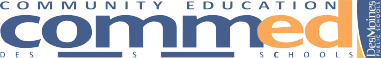 Des Moines, IA 50321Course NumberCourse TitleStart DateFeeTOTAL FEES*